ACTIVIDADES ACADÉMICAS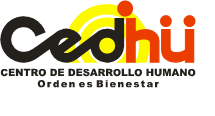 “QUÉDATE EN CASA”PRIMERO A - NIVEL   PRIMARIAMARTES  17 DE NOVIEMBRE  2020MIÈRCOLES  18 DE NOVIEMBRE 2020JUEVES  19 DE NOVIEMBRE  2020VIERNES  20 DE NOVIEMBRE 2020HORAASIGNATURA TEMAACTIVIDADMATERIALES8:00 - 8:40FÍSICA (ZOOM)EL MOVIMIENTOINGRESAR A EDMODOSocialización acerca de cómo se pueden mover los objetos: lento, rápido. Así como también la forma de desplazamiento: suelo, agua, aire. Elaboración de dibujos correspondientes.CuadernoCartucheraDiapositiva8:50 - 9:30ORTOGRAFÍA (ZOOM)Evaluacion de desempeños INGRESAR A ZOOMhttps://zoom.us/j/4027883802?pwd=eG9CSGxROU5lY3hQSmhadHZndFBLUT09ID de reunión: 402 788 3802Código de acceso: 2AvHtESe explicará la actividad a realizar,  los educandos desarrollan pág. 80,81 Libro la Ganancia está en Comunicarnos, se socializa actividad durante la clase.Libro cartuchera 9:30 - 10:00DESCANSOPAUSA  ACTIVA: RECUERDA LAVARTE LAS MANOSTOMAR UN SALUDABLE REFRIGERIO - CONSUMIR FRUTAS E HIDRATARTEDESCANSOPAUSA  ACTIVA: RECUERDA LAVARTE LAS MANOSTOMAR UN SALUDABLE REFRIGERIO - CONSUMIR FRUTAS E HIDRATARTEDESCANSOPAUSA  ACTIVA: RECUERDA LAVARTE LAS MANOSTOMAR UN SALUDABLE REFRIGERIO - CONSUMIR FRUTAS E HIDRATARTEDESCANSOPAUSA  ACTIVA: RECUERDA LAVARTE LAS MANOSTOMAR UN SALUDABLE REFRIGERIO - CONSUMIR FRUTAS E HIDRATARTE10:05 - 10:45ESTADÍSTICA (EDMODO)Trabajo en el texto Desarrollo de Poderes ante problemas  INGRESAR A EDMODO         https://us04web.zoom.us/j/8767297421?pwd=SkZvSWtPQ0VjMUFkWDRHbWh3MlM4dz09ID de reunión: 876 729 7421                                                                                               Código de acceso: 8ml73kLos educandos realizan las actividades que plantea el texto desarrollo de poderes ante problemas en las páginas 64, 73 con la instrucción de la docente, aclarando dudas.Trabajo en el texto Desarrollo de Poderes ante problemas  Cartuchera 10:50 - 11:30INGLÉS (ZOOM)English Song: Following instructionsINGRESAR A ZOOM:https://zoom.us/j/97233685711?pwd=Q3NmdHY5cytmY2ZUc051dlJRM09Sdz09ID de reunión: 972 3368 5711Contraseña: 1JMCmc Los educandos aprenderán una canción y seguirán las instrucciones dadas por la profesora en inglés LibroCuadernoCartuchera11:30 – 2:30 ALMUERZOA  DISFRUTAR  UNOS  DELICIOSOS  Y  NUTRITIVOS  ALIMENTOSALMUERZOA  DISFRUTAR  UNOS  DELICIOSOS  Y  NUTRITIVOS  ALIMENTOSALMUERZOA  DISFRUTAR  UNOS  DELICIOSOS  Y  NUTRITIVOS  ALIMENTOSALMUERZOA  DISFRUTAR  UNOS  DELICIOSOS  Y  NUTRITIVOS  ALIMENTOS2:30 - 3:10REFUERZO Y NIVELACIONES I. II. Y III. PERIODOREFUERZO Y NIVELACIONES I. II. Y III. PERIODOREFUERZO Y NIVELACIONES I. II. Y III. PERIODOREFUERZO Y NIVELACIONES I. II. Y III. PERIODO3:10 - 3:30DESCANSOPAUSA  ACTIVA: RECUERDA LAVARTE LAS MANOSTOMAR UN SALUDABLE REFRIGERIO - CONSUMIR  FRUTAS  E  HIDRATARTEDESCANSOPAUSA  ACTIVA: RECUERDA LAVARTE LAS MANOSTOMAR UN SALUDABLE REFRIGERIO - CONSUMIR  FRUTAS  E  HIDRATARTEDESCANSOPAUSA  ACTIVA: RECUERDA LAVARTE LAS MANOSTOMAR UN SALUDABLE REFRIGERIO - CONSUMIR  FRUTAS  E  HIDRATARTEDESCANSOPAUSA  ACTIVA: RECUERDA LAVARTE LAS MANOSTOMAR UN SALUDABLE REFRIGERIO - CONSUMIR  FRUTAS  E  HIDRATARTE3:30 - 4:10REFUERZO Y NIVELACIONES I. II. Y III. PERIODOREFUERZO Y NIVELACIONES I. II. Y III. PERIODOREFUERZO Y NIVELACIONES I. II. Y III. PERIODOREFUERZO Y NIVELACIONES I. II. Y III. PERIODOHORAASIGNATURA TEMAACTIVIDADMATERIALES8:00 - 8:40C.SOCIALES (ZOOM)NUESTRA HISTORIA  INGRESAR A ZOOMhttps://zoom.us/j/95172604638ID de reunión: 951 7260 4638Código de acceso: a6AdTQACTIVIDAD:- Retroalimentación de las temáticas  trabajadas durante el cuarto periodo  jugando con la ruleta.CuadernoCartuchera diapositivas8:50 - 9:30C.CIUDADANA(EDMODO)SOGAMOSO CULTURAL   INGRESAR A EDMODO- Video para socializar en familia sobre los   lugares turísticos de Sogamosohttps://www.youtube.com/watch?v=HzMu98pv9yw&t=1s9:30 – 10:00 DESCANSOPAUSA  ACTIVA: RECUERDA LAVARTE LAS MANOSTOMAR UN SALUDABLE REFRIGERIO - CONSUMIR  FRUTAS  E  HIDRATARTEDESCANSOPAUSA  ACTIVA: RECUERDA LAVARTE LAS MANOSTOMAR UN SALUDABLE REFRIGERIO - CONSUMIR  FRUTAS  E  HIDRATARTEDESCANSOPAUSA  ACTIVA: RECUERDA LAVARTE LAS MANOSTOMAR UN SALUDABLE REFRIGERIO - CONSUMIR  FRUTAS  E  HIDRATARTEDESCANSOPAUSA  ACTIVA: RECUERDA LAVARTE LAS MANOSTOMAR UN SALUDABLE REFRIGERIO - CONSUMIR  FRUTAS  E  HIDRATARTE10:05 - 10:45INGLÉS(ZOOM)English Grammar:What are you weariing?INGRESAR A ZOOM:https://zoom.us/j/92641078027?pwd=ODNlazE3L0lRMUVYbmRJbUZZeVhNUT09ID de reunión: 926 4107 8027Contraseña: 0mEexyLos educandos responden acerca de la pregunta: ¿Cómo están vestidos? y responder correctamenteCuadernoCartuchera diapositiva10:50 - 11:30INGLÉS (SESIÒN DE PREGUNTAS)English Edmodo Activity	 INGRESAR A EDMODO:Los educandos realizarán actividad en el libro de inglés página 72 (libro gordo) previa instrucciones dadas por la profesora LibroCuadernoCartuchera11:30 – 2:30 ALMUERZOA DISFRUTAR UNOS  DELICIOSOS  Y  NUTRITIVOS  ALIMENTOSALMUERZOA DISFRUTAR UNOS  DELICIOSOS  Y  NUTRITIVOS  ALIMENTOSALMUERZOA DISFRUTAR UNOS  DELICIOSOS  Y  NUTRITIVOS  ALIMENTOSALMUERZOA DISFRUTAR UNOS  DELICIOSOS  Y  NUTRITIVOS  ALIMENTOS2:30 - 3:10REFUERZO Y NIVELACIONES I. II. Y III PERIODOREFUERZO Y NIVELACIONES I. II. Y III PERIODOREFUERZO Y NIVELACIONES I. II. Y III PERIODOREFUERZO Y NIVELACIONES I. II. Y III PERIODO3:10 - 3:30DESCANSOPAUSA ACTIVA: RECUERDA LAVARTE LAS MANOSTOMAR UN SALUDABLE REFRIGERIO - CONSUMIR FRUTAS  E  HIDRATARTEDESCANSOPAUSA ACTIVA: RECUERDA LAVARTE LAS MANOSTOMAR UN SALUDABLE REFRIGERIO - CONSUMIR FRUTAS  E  HIDRATARTEDESCANSOPAUSA ACTIVA: RECUERDA LAVARTE LAS MANOSTOMAR UN SALUDABLE REFRIGERIO - CONSUMIR FRUTAS  E  HIDRATARTEDESCANSOPAUSA ACTIVA: RECUERDA LAVARTE LAS MANOSTOMAR UN SALUDABLE REFRIGERIO - CONSUMIR FRUTAS  E  HIDRATARTE3:30 - 4:10REFUERZO Y NIVELACIONES I. II. Y III PERIODOREFUERZO Y NIVELACIONES I. II. Y III PERIODOREFUERZO Y NIVELACIONES I. II. Y III PERIODOREFUERZO Y NIVELACIONES I. II. Y III PERIODOHORAASIGNATURA TEMAACTIVIDADMATERIALES7:30 - 8:00VALORES(ZOOM)  VALORES CEDHUISTASINGRESAR A ZOOMDesarrollar la guía programada para el día de hoy.ComputadorO celularDiapositivas8:00 - 8:50DANZAS (ZOOM)Clausura Danzas INGRESAR A ZOOMhttps://zoom.us/j/4326892721?pwd=SUxvTGxiZ0cyVWEwcE9GM0orVnpMdz09ID de reunión: 432 689 2721 - Código de acceso: 12345 Cree un vestuario con ropa que tenga en casa, escoja el género musical que más le guste (merengue,salsa,salsa choque,rock and roll,disco de los 80) y realice una presentación de cierre del año. Computador o celularCartuchera 8:50 - 9:30INGLÉS (EDMODO)English Edmodo ActivityINGRESAR A EDMODOLos educandos realizarán actividad en el libro de inglés (libro gordo) página 74 previa instrucciones dadas por la profesoraComputador o celularCartuchera 9:30 – 10:00 DESCANSOPAUSA ACTIVA: RECUERDA LAVARTE LAS MANOS TOMAR UN SALUDABLE REFRIGERIO - CONSUMIR FRUTAS E HIDRATARTEDESCANSOPAUSA ACTIVA: RECUERDA LAVARTE LAS MANOS TOMAR UN SALUDABLE REFRIGERIO - CONSUMIR FRUTAS E HIDRATARTEDESCANSOPAUSA ACTIVA: RECUERDA LAVARTE LAS MANOS TOMAR UN SALUDABLE REFRIGERIO - CONSUMIR FRUTAS E HIDRATARTEDESCANSOPAUSA ACTIVA: RECUERDA LAVARTE LAS MANOS TOMAR UN SALUDABLE REFRIGERIO - CONSUMIR FRUTAS E HIDRATARTE10:00 - 10:50MÚSICA(ZOOM)RULETA MUSICALINGRESA A ZOOMhttps://zoom.us/j/99600381733?pwd=WFhXL0NBM1ozcWZLNzE0LzlYL1o5QT09ID de reunión: 996 0038 1733Código de acceso: 1UBdZ6Seguir instrucciones de claseParticipación de ruleta musical.Computador o celular10:50 - 11:30C. LECTORA(ZOOM)EJERCICIO DE COMPRENSIÓN LECTORA INGRESAR A ZOOMhttps://zoom.us/j/4027883802?pwd=eG9CSGxROU5lY3hQSmhadHZndFBLUT09ID de reunión: 402 788 3802Código de acceso: 2AvHtESe explica actividad a realizar,  los educandos desarrollan pág. 84 Libro la Ganancia está en Comunicarnos, se socializa actividad durante la clase.Computador o celularlibrocartuchera.11:30 – 2:30 ALMUERZOA  DISFRUTAR  UNOS  DELICIOSOS  Y  NUTRITIVOS  ALIMENTOSALMUERZOA  DISFRUTAR  UNOS  DELICIOSOS  Y  NUTRITIVOS  ALIMENTOSALMUERZOA  DISFRUTAR  UNOS  DELICIOSOS  Y  NUTRITIVOS  ALIMENTOSALMUERZOA  DISFRUTAR  UNOS  DELICIOSOS  Y  NUTRITIVOS  ALIMENTOS2:30 - 3:10REFUERZO Y NIVELACIONES I. II. Y III PERIODOREFUERZO Y NIVELACIONES I. II. Y III PERIODOREFUERZO Y NIVELACIONES I. II. Y III PERIODOREFUERZO Y NIVELACIONES I. II. Y III PERIODO3:10 - 3:30DESCANSOPAUSA ACTIVA: RECUERDA LAVARTE LAS MANOSTOMAR UN SALUDABLE REFRIGERIO - CONSUMIR  FRUTAS  E  HIDRATARTEDESCANSOPAUSA ACTIVA: RECUERDA LAVARTE LAS MANOSTOMAR UN SALUDABLE REFRIGERIO - CONSUMIR  FRUTAS  E  HIDRATARTEDESCANSOPAUSA ACTIVA: RECUERDA LAVARTE LAS MANOSTOMAR UN SALUDABLE REFRIGERIO - CONSUMIR  FRUTAS  E  HIDRATARTEDESCANSOPAUSA ACTIVA: RECUERDA LAVARTE LAS MANOSTOMAR UN SALUDABLE REFRIGERIO - CONSUMIR  FRUTAS  E  HIDRATARTE3:30 - 4:10REFUERZO Y NIVELACIONES I. II. Y III PERIODOREFUERZO Y NIVELACIONES I. II. Y III PERIODOREFUERZO Y NIVELACIONES I. II. Y III PERIODOREFUERZO Y NIVELACIONES I. II. Y III PERIODOHORAASIGNATURA TEMAACTIVIDADMATERIALES8:00 - 8:40IZADA DE BANDERAIZADA DE BANDERAINGRESAR A ZOOMENTREGA DE SÍMBOLOSComputador o celular8:50 - 9:30IZADA DE BANDERAIZADA DE BANDERAINGRESAR A ZOOMENTREGA DE SÍMBOLOSComputador o celular9:30 – 10:00 DESCANSOPAUSA ACTIVA: RECUERDA LAVARTE LAS MANOSTOMAR UN SALUDABLE REFRIGERIO - CONSUMIR FRUTAS E HIDRATARTEDESCANSOPAUSA ACTIVA: RECUERDA LAVARTE LAS MANOSTOMAR UN SALUDABLE REFRIGERIO - CONSUMIR FRUTAS E HIDRATARTEDESCANSOPAUSA ACTIVA: RECUERDA LAVARTE LAS MANOSTOMAR UN SALUDABLE REFRIGERIO - CONSUMIR FRUTAS E HIDRATARTEDESCANSOPAUSA ACTIVA: RECUERDA LAVARTE LAS MANOSTOMAR UN SALUDABLE REFRIGERIO - CONSUMIR FRUTAS E HIDRATARTE10:05 - 10:45REFUERZO Y NIVELACIONES I. II. Y III PERIODOREFUERZO Y NIVELACIONES I. II. Y III PERIODOREFUERZO Y NIVELACIONES I. II. Y III PERIODOREFUERZO Y NIVELACIONES I. II. Y III PERIODO10:50 - 11:30REFUERZO Y NIVELACIONES I. II. Y III PERIODOREFUERZO Y NIVELACIONES I. II. Y III PERIODOREFUERZO Y NIVELACIONES I. II. Y III PERIODOREFUERZO Y NIVELACIONES I. II. Y III PERIODO